COLEGIO EMILIA RIQUELME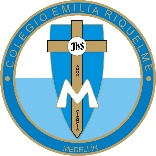 ÁREA DE HUMANIDADES, LENGUA CASTELLANADOCENTE: MARIA ISABEL MAZO ARANGOGUÍAS DE APRENDIZAJE EN CASA. SEMANA DEL 30 DE JUNIO AL 3 DE JULIO DE 2020PARA TENER EN CUENTA…Recuerda que cada día al iniciar el encuentro, realizaré un saludo por WhatsApp para dar la agenda (que es la misma que está en este taller) y las indicaciones necesarias para continuar. Recuerda en lo posible realizar tus actividades directamente en el libro o en el cuaderno para hacer uso de esta inversión que hicieron nuestros padres. Si por alguna razón no puedes comunicarte en el momento del encuentro, puedes preguntar tus dudas a través del WhatsApp o al correo más adelante.Recuerda que el horario de actividades académicas es de 7 a 2:30, de lunes a viernes. Después de ese horario deberás esperar hasta que tenga disponibilidad de tiempo para solucionar las inquietudes.“EN EL CIELO Y EN LA TIERRA LO QUE VALE ES EL AMOR”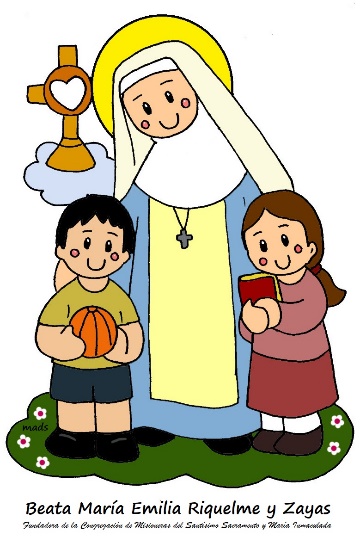 FECHA: MIÉRCOLES 1 DE JULIO (4ta hora: 10:30-11:30 p.m.)El encuentro del día de hoy es sincrónico (plataforma Zoom)TEMA: INICIO DE PERIODODESARROLLO: Saludo por WhatsAppInvitación a la videoconferenciaSocialización de las comprensiones de lectura.Realiza el dibujo del tercer periodo. Este deberá tener un poema al Covid-19 y un dibujo animado relacionado.Copia o pega los indicadores y temas del tercer periodo. FECHA: JUEVES 2 DE JULIO (6Ta hora: 1-2 p.m.)El encuentro del día de hoy es sincrónico (Plataforma Zoom)TEMA: LOS CÓDIGOS LINGÜÍSTICOS Y EXTRALINGÜÍSTICOSDESARROLLO:Saludo por WhatsAppInvitación a la videoconferenciaExploración del tema con la actividad de la página 82Realización de los puntos 1 y 2FECHA: VIERNES 3 DE JULIO (3ra hora: 9:30-10:30 a.m.)Hoy nuestra clase es asincrónica (Classroom)TEMA: ACTIVIDAD PRÁCTICA DE LA SEMANADESARROLLO:Saludo por WhatsAppPublicación de la actividad evaluativa de la semana por el Classroom.Tener preparadas las fotos con las evidencias de las actividades realizadas en la semanaRecomendación de la semana: Este mes se celebran los 210 años de la independencia de Colombia. Te invito para que realices el siguiente cuestionario sobre cien preguntas de Colombia. Invita a tu familia y disfruten un rato juntos.https://www.youtube.com/watch?v=0ruLNz_lkPUColegio 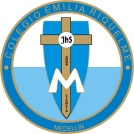 Emilia RiquelmeColegio Emilia RiquelmeÁrea: Lengua CastellanaGrado: 10°                Periodo: 3Docente: María Isabel Mazo A.Intensidad semanal: 4 horasPRODUCCIÓN TEXTUALProduzco ensayos de carácter argumentativo en los que desarrollo mis ideas con rigor y atendiendo a las características propias del género.COMPRENSIÓN E INTERPRETACIÓN TEXTUALDiseño un esquema de interpretación, teniendo en cuenta el tipo de texto, el tema, el interlocutor y la intención comunicativa.LITERATURAIdentifico en obras de la literatura universal el lenguaje, las características formales, las épocas y escuelas, los estilos, las tendencias, las temáticas, los géneros y los autores, entre otros aspectos.MEDIOS DE COMUNICACIÓN Y OTROS SISTEMAS SIMBÓLICOSInfiero las implicaciones de los medios de comunicación masiva en la conformación de los contextos sociales, culturales, políticos, etc., del país.ÉTICA DE LA COMUNICACIÓNIdentifico, caracterizo y valoro diferentes grupos humanos teniendo en cuenta aspectos étnicos, lingüísticos, sociales y culturales, entre otros, del mundo contemporáneo.PRODUCCIÓN TEXTUALProduzco ensayos de carácter argumentativo en los que desarrollo mis ideas con rigor y atendiendo a las características propias del género.COMPRENSIÓN E INTERPRETACIÓN TEXTUALDiseño un esquema de interpretación, teniendo en cuenta el tipo de texto, el tema, el interlocutor y la intención comunicativa.LITERATURAIdentifico en obras de la literatura universal el lenguaje, las características formales, las épocas y escuelas, los estilos, las tendencias, las temáticas, los géneros y los autores, entre otros aspectos.MEDIOS DE COMUNICACIÓN Y OTROS SISTEMAS SIMBÓLICOSInfiero las implicaciones de los medios de comunicación masiva en la conformación de los contextos sociales, culturales, políticos, etc., del país.ÉTICA DE LA COMUNICACIÓNIdentifico, caracterizo y valoro diferentes grupos humanos teniendo en cuenta aspectos étnicos, lingüísticos, sociales y culturales, entre otros, del mundo contemporáneo.PRODUCCIÓN TEXTUALProduzco ensayos de carácter argumentativo en los que desarrollo mis ideas con rigor y atendiendo a las características propias del género.COMPRENSIÓN E INTERPRETACIÓN TEXTUALDiseño un esquema de interpretación, teniendo en cuenta el tipo de texto, el tema, el interlocutor y la intención comunicativa.LITERATURAIdentifico en obras de la literatura universal el lenguaje, las características formales, las épocas y escuelas, los estilos, las tendencias, las temáticas, los géneros y los autores, entre otros aspectos.MEDIOS DE COMUNICACIÓN Y OTROS SISTEMAS SIMBÓLICOSInfiero las implicaciones de los medios de comunicación masiva en la conformación de los contextos sociales, culturales, políticos, etc., del país.ÉTICA DE LA COMUNICACIÓNIdentifico, caracterizo y valoro diferentes grupos humanos teniendo en cuenta aspectos étnicos, lingüísticos, sociales y culturales, entre otros, del mundo contemporáneo.TEMAS:Literatura del romanticismo y modernismoEl texto periodístico: estructuras textuales, coherencia y cohesiónLa pragmática Los códigos lingüísticos y extralingüísticosLos actos de habla La conversación Técnicas grupales: foro, cine-foro y el debateLa parodia (TRANSVERSAL AL PROYECTO DE CÁTEDRA ESCOLAR DE TEATRO Y ARTES ESCÉNICAS)Pensum académicos (TRANSVERSAL AL PROYECTO DE ORIENTACIÓN VOCACIONAL)Catedra de la pazEstrategias de evaluación: Evidencias de aprendizajes enviadas a través del correo, participación en clases sincrónicas, participación en el grupo de WhatsApp.Evidencias de aprendizajes enviadas a través del correo, participación en clases sincrónicas, participación en el grupo de WhatsApp.Evidencias de aprendizajes enviadas a través del correo, participación en clases sincrónicas, participación en el grupo de WhatsApp.